Республика Бурятия МОУ «Турунтаевская районная гимназия»Прибайкальский районВсероссийский  конкурс юношеских учебно-исследовательских работ «Юный архивист»Тема: «Острожное - первое русское поселение Итанцинской долины»Авторы: Михайлова Эвелина Витальевна, ученица 8 «А» класса, 14 летРуководитель: Кудряшова Елена Владимировна, учитель русского языка и литературы эл. адрес: kydryashova-elena@mail.ruтелефон: 89146398967Почтовый адрес: 671260 Республика БурятияПрибайкальский район, село Турунтаевоул. Спортивная 5а8(30144)41208Оглавление1.Введение2.Основная часть2.1 Всё начиналось с Острога2.2 Первые поселенцы2.3 село Острожное - как место ссылки3.Заключение4.Литература 5. Приложение  1.Введение  Родина начинается на пороге твоего дома.  Она огромна и прекрасна.  Родина всегда с тобой, где бы ты не жил.  Она как мама. Её нужно любить, о ней нужно заботиться.  Но  как любить то чего ты не знаешь? Знает ли каждый живущий человек  историческое прошлое своего родного уголка?  Я родилась и живу в Прибайкальском районе, он, как и многие места нашей Родины богат историческим прошлым.  Но как оказалось я, да и многие мои сверстники, мало что знают о  родном крае, его прошлом и настоящем. Окунувшись в изучение истории своей малой родины, я поняла, что человек не может жить  полноценной жизнью без  исторической связи  с прошлым поколением, и история  это не набор красивых легенд, это религия, культура, язык, что является ценностью любого народа. Не случайно, если нацию хотят поставить на колени, то первым делом искажают её историю. Мы не должны позволять себе и другим пренебрежительно относится  к наследию наших предков, что  бы связь поколений не прерывалась. Знакомство с историей Прибайкальского района я начала с первого поселения Острожное, которое  расположилось на берегу реки Итанцы и положило начало  появлению сел в Итанцинской долине, что теперь зовется Прибайкальским районом. Это село - маленький уголок нашей Родины, но с таким богатым прошлым.Актуальность моей работы  заключается в проблеме  сохранения  исторического прошлого сел нашего района.  С каждым днем события прошлых лет стираются из памяти людей. Уходят из жизни очевидцы, ветшают и  приходят в негодность  некогда крепкие строения, по которым можно еще увидеть насколько умелыми строителями были наши предки.   Цель исследовательской работы:  Изучить историю села Острожное, как первое поселение Итанцинской долины.
Объект исследования:  историческое прошлое села  ОстрогПредмет исследования: село ОстрогМетоды исследования:1.Поиск и сбор информации.2. Анализ и обобщение.Задачи:Изучить публицистическую литературу и архивные материалы по истории  села Острожное Выявить фамилии первых поселенцев селаПроследить становление Острога от охранного центра, до места ссылкиСобрать фотографии селения, жителей и документовОсновная часть2.1 Всё начиналось с Острога.     При слиянии рек Итанцы и Селенги в XVII-XVIII веках стоял Итанцинский острог – небольшое тыновое укрепление, построенное русскими землепроходцами на правом берегу нижнего течения реки Селенги,  и не менее полувека служил одним из опорных пунктов всей системы оборонительных укреплений в Забайкалье. Первоначально это было небольшое зимовье. При строительстве острога были возведены крепостные стены и одна надвратная башня. По углам стояли боевые башни. Внутри острога имелась судная изба с амбарами, а вне острога двор приказчика и церковь Спаса нерукотворного образа и 12 дворов жителей. В дальнейшем серьезных крепостных сооружений не возводилось, что было связано с рядом истроических обстоятельств. В 80-х годах XVIIв. назрел, как известно, конфликт между Российской и Цинской империями. В 1686 году в г. Нерчинск прибыл полномочный российский посол граф Ф.А.Головин. Он побывал инспекцией и на реке Селенге – в Итанцинском остроге и Троицко-Селенгинском монастыре. После подписания в 1689г. Ф.А. Головиным Нерчинского договора с Китаем, отпало видимо, военное значение целого ряда забайкальских острогов, в том числе и Итанцинского. И с того времени, Итанцинский острог функционировал как административный центр. Местные жители платили сюда подушную подать. Иногда  он просто назывался Острожным селением, а позже, к началу XX в., - селом Острог. Это было первое русское поселение на территории современного Прибайкальского района. Однако есть некоторые сомнения  в правильности  датировки основания. Согласно данным  Г.Ф. Миллера, Итанцинский острог был основан в 1679 году. И это является официальной  датой, но  дело в том, что в брошюре  В.Ц. Дабаева «Прибайкалье», изданной в 1990 году, приводится другая дата: 1657 год. Эта дата дана с ссылкой на старомонгольские  летописи, точнее,  на бурятские  родовые  летописи. Они были опубликованы в газете  «Буряад  Унэн» и журнале «Байгал», где говорится  что этот острог был построен в 1657 году в деревянном исполнении, носил название зимовья и подчинялся Нерчинскому  воеводе.   В материалах   экспедиции  Г.Ф. Миллера  так же  встречается следующее описание  Итанцинского острога: « Этот острог, который  вначале  имел название зимовья был построен в 1679 году такого же образца и величины ,  как  Еравна, но со временем был расширен до 25 саженей в длину и 20 саженей в ширину. То есть, другими словами, вполне возможно, что Острожное поселение появилось здесь несколькими  годами раньше, чем был построен  укреплённый  острог.  Тогда  дата, называемая бурятскими  летописями, может соответствовать  действительности. Но для того, чтобы более точнее  установить дату основания  первого  русского поселения в Прибайкалье, нужно провести более глубокие  архивные изыскания и сравнительный анализ  различных источников.  Но даже исходя из данных источников  вполне  возможно предположить, что Итанцинский острог старше Иркутска, и Улан-Удэ на несколько лет.                                                  2.2 Первые поселенцы Любое поселение, будь то,  маленькая заимка  или село, имеет своего основателя. Первые кто приходит и начинает,  обживать новые места становятся  коренными жителями.  В данной работе я  выяснила, кто был первыми жителями села  Острог, и чьи потомки  остались жить на острожной земле.  О составе первых переселенцев  говорят следующие сведения: В 1669, согласно «Именной, денежной, сметной и пометной книге», в Итанцинском остроге находились на службе: «сын боярский» и 16 казаков (11 конных  казаков, 5 десятников и 1 пеший). «…Итанцынские , оклад 8 руб.: сын боярской Леонтий Шестаков. Конные казаки, оклады 7 руб. с четью: Марко Шигшутов, Пётр Кирпишников,  Нестер Плюснин, Василий Новокрещен, Евдоким Голубцов, Офонасий  Лютиков, Михайло Батурин, Иван Силин, Василий Хлуднёв, Андрей Краснояр, Епифан Новосёлов. Десятники:  Гаврило Верещагин, Михайло Балаганской. Десятник  Иван Астраханцов, Григорий Голубцов, Пётр Опрокиднев. Оклад 5 руб.: пеший казак  Филька Филимонов, служит по Иркуцку…»                 По «Ведомости 1701 года» (на 28 марта 1701 г.) можно узнать, следующее. В 1701 г. приказчиком  острога был Кондрат Свешников. А из «Именной книги» в 1711 года видим, что из  Итанцинского острога в Нерчинск на должность подьячего 1-й статьи приказной избы переведён конный казак Иван Богомолов. А также список посадских людей, с  которых нужно брать годовой денежный  и хлебный оброк в казну Великого Государя: «…Рубль с Петра Коровина; по полтине с  Ивана Осла, Ивана Азай, Василия Еремеева, Кирило Фирсова, Гаврило Степанова и Ивана Бахчей; с Семёна Бурдуковских  пол-полтины, а вот с Якова Начина полтина …да против челобитья его за пашню отсыпного хлеба по 4 четверти ржи четверопрудных на всякий год»В «Сметном списке» 1714 года указан «посацкий» человек Итанцинского острога Яков Начин, обязанный платить окладного хлеба 4 чети в год ржи или ярицы, а также «…Оброчные крестьяне. которые вместо десятинной пашни платят отсыпным хлебом..» по 4 ржи: Павел Лензяков, Иван Деревянин, Семён Патрушев, Иван Воротников. Гаврило Батранин, Иван Копнин. По «Сказкам о душах мужеска  полу Сибирской губернии по 1 к указу 1719 года» по состоянию на 5 октября 1719 года: «…Итанцинского острогу пашенный крестьянин Семён Патрушев 40 лет; детей у него: Павел 11 лет, Прокопий 9 лет , Александр 6 лет, Тереньтий 4 лет, Филип младенец 3 дней, да пасынки его , Семёновы: Степан 20 лет, Пётр 16 лет. Пашенный крестьянин Иван Копнин 70 лет. Пашенный крестьянин Иван Воротников 53 лет. Сын его Андрей 22л., да племянник его, Иванов Дмитрий 35 лет. Пашенный крестьянин Василий Шестаков 35 лет, а дети его: Михайло 15 лет, Иван 11 лет. Дмитрий 8 лет. Федосий  3 лет. Пашенный крестьянин Гаврило Батранин 40 лет: дети его: Иван 10 лет, Стефан 5 лет. Яков 1 год. Бобыль Афанасий Щербаков 49 лет, дети его:  Андрей 5 лет, Фёдор 2 лет…». То есть, всего 24 человека мужского пола. Здесь же имеется следующая запись о «ружниках», подавших «росписи»: «…№ октября 1720 года Нерчинского присутствия Итанцинского острогу Спасской церкви священник Пётр Алимпьев  35 лет; той же Спасской церкви пономарь Никита Литвинцов  47 лет, дома у него нет, а живёт он по подворьям  той же Спасской церкви дьячок Степан Пивоваровых 47 лет, дому у него нет. Живёт он по подворьям…»Я ознакомилась  с выписками из книги  Иркутской Епархии Селенгинского дистрикт Итанцинского острога Спасской церкви священника Никифора Попова с причетчиками крещения младенцев за 1774 год, и увидела, что на тот момент появились новые фамилии жителей села Острог: Засухины, Бурдуковские, Патрушевы, Турунтаевы, Усольцевы, Марковы и др., но фамилии: Коровины, Немеровы, Батурины прослеживаются неоднократно. (приложение 2)                               Книга первая рождавшихся5 февраля  Итанцинского острога разночинца Семена Немерова родилась дочь Агафья у неё восприемниками были отцом крестьянин Афанасий Усольцев матерью разночинца Ивана Немерова жена его Стефанида Кирилова.1 марта  Итанцинского острога у крестьянина Василия Бурдуковского родилась дочь Евдокия у неё восприемниками были отцом того же острога посадский Михаил Коровин матерью крестьянина Василия Добрынина дочь его девица Елена 19 марта  Итанцинского острога у разночинца  Ивана Немерова родилась дочь Дарья у неё восприемниками были отцом  разночинец Еким Немеров  матерью умершего казака Гаврилы Маркова дочь его девица Евдокия.Означенного острога у крестьянина Афанасия Усольцева родился сын  Терентий у него восприемниками были отцом крестьянин Пётр Усольцев матерью посадского Михаила Коровина жена его Евдокия Петров       О действительности  численности  населения Итанцинской волости в начале 19 века дает достаточно полное представление дело «О доставлении  ежегодных  ведомостей о размножении скотоводства всякого рода», где указывалось число жителей (душ мужского и женского пола), а также содержатся данные о количестве скота,  имевшегося в селениях волости. Приведём здесь данные по Острогу  за 1812 год (первая цифра-число душ, вторая-голов лошадей и разного скота в Остроге): Острожное-24-80. Согласно переписи 1834 года в Итанцинской волости в селе Острог проживали 11 семей: Батурины, Петровы,  Лаврентьевы, Потаповы, Кириковы, Егоровы, Немеровы (2семьи) Горулёвы, Коровины(2семьи)  Изучив похозяйственные книги села Острог с 1950 года  можно предположить, что носители фамилий:  Батурины,.  Коровины,  Немеровы являются  потомками   основателей  села Острожное. Так как в 1669 году   одним из первых поселенцев был казак Михаил Батурин, в «Именной книге» в 1711 года числится посадский человек Петр Коровин,  в книге  Иркутской Епархии Селенгинского дистрикта Итанцинского острога Спасской церкви  за 1774 год встречаем  фамилии Немеровых, Коровиных.    Исходя из переписи 1834 год видно, что население села Острожное значительно уменьшилось. Я думаю, это потому, что   земли в непосредственной близости от Итанцинского острога  были крайне неудобными для земледелия. Поэтому русское население постепенно стало осваивать богатые луговые, пастбищные и пахотные угодья по долине  реки Итанцы. И многие  первые   поселенцы, скорее всего, покинули насиженные места. Расселение населения по реке Селенга вероятнее всего было невозможным. Поскольку земли здесь распределялись централизованно из Москвы. К тому  же Селенгинскими угодьями завладела церковь.2.3 село  Острожное - как место ссылки     Какие изменения произошли в бывшей крепости, одной из первых в Бурятии.  Итанцинский острог и Забайкалье в целом исторически были местом каторжан, и после того как острог утратил административные функции  сюда стали отправлять ссыльных.  Поэтому когда в советское время упоминали это село, связывали его с каторжниками  и ссыльными переселенцами. Многие местные жители при обработке земли находили кандалы.   Всё население вносило острогу “подушную подать”. Детей семей, имеющих недоимки, стали заточать в Итанцинский острог. Таким образом, Итанцинский острог из первоначального воинского предназначения постепенно превращался в тюрьму, жандармскую управу. Есть версия о постройке первого дома в селе Кома.  «Очередную партию ссыльных гнали из Ярославской губернии. Может быть, дорога до Верхнеудинска была очень плохой, может быть, у охранительного отряда заканчивалась провизия, может быть, была другая причина, но дальше села Татаурово ссыльных не повели. Указав на реку Селенгу, был отдан приказ: «Вот река, за рекой лес. Кто переплывет – останется в живых, кто не поплывет – будет расстрелян». Дело было поздней осенью, поэтому из 18 ссыльных решились плыть только 5 человек. Переплыть удалось лишь четверым. Среди них Федул Арефьев, Колмаков, Родионов. Фамилия еще одного ссыльного осталась неизвестной. Одни из оставшихся в живых остановился   в  Остроге,  другие стали жить в землянке. Местное население состояло из кочевников-эвенков и бурят. Федул женился на эвенкийской девушке Анне. Долгое время они жили в землянке, затем Федул поставил избу, которая и стала по легенде первым домом села Кома. В остроге проживали ссыльно - переселённные  родители советского писателя Фёдора Гладкова, автора романа «Цемент». Они были обвинены в конокрадстве и убиты, впоследствии была выяснена их невиновность. Похоронены они в селе Острог.   ЗАКЛЮЧЕНИЕИзучив собранный краеведческий материал по истории, касающийся села Острог в архиве, в  личном архиве  жительницы села Острог Ирины Геннадьевны Филипповой, я пришла к выводу, что ни одно, даже самое маленькое село, не может  быть забыто. Потому как, история  каждого малого села уникальна. Острог  а затем и село Острожное положило начало освоению Итанцинской долины, и нынешнему Прибайкальскому району. Острог  имел огромное охранное  значение в 18 веке для  не только для забайкальских земель, но и для всего государства.   Предполагаю, что потомки жителей  нашего района были первыми поселенцами  села Острог. А ведь они об этом даже и не догадываются. И моя работа, во многом может послужить восстановлению и сохранению памяти о их прошлом.                    Работая над изучением истории села, я поняла, что все, что касается былого, может быть ценным и недолжно пропасть бесследно. Данная работа позволила мне не только расширить свой кругозор, знания об истории нашей родной земли, но и приобрести бесценный опыт общения с людьми. Знание истории своей Родины, её прошлого помогает лучше оценить настоящее, воспитывает патриотизм,  любовь и уважение к своему краю. Без прошлого нет настоящего, без настоящего нет будущего.Список литературы:1.Затеев А.К., Затеева Н.А. Прибайкальский район  (Между прошлым и будущим) 1646-2009.-Улан-Удэ: изд-во ОАО «Республиканская типография. -2009.-532с.2.Шмулевич М.М. Очерки истории западного Забайкалья (ХVII – середина XIXв). –Новосибирск: Наука, 1985.3.ГАРБ Ф.21.№.1438 «О скотоводстве, находившимся у жителей Итанцинской волости за 1839 год.»4.Ф.1.Оп.1Д.13, Д.23, 365.Ф.178.Оп.1.Д.2, Д.3, Д.4, Д.5, Д.19, Д.786.Семейный архив семьи АрефьевыхПриложения 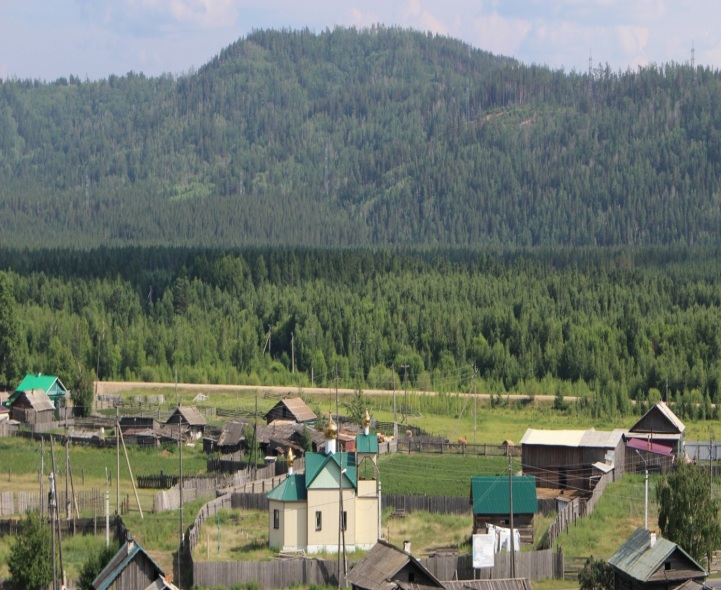 Село Острог – современное состояниеПриложение  2Книга Иркутской Епархии Селенгинского дистрикта Итанцинского острога Спасской церкви священника Никифора Попова с причетчиками  крещения младенцев за 1774 год.                              Книга первая рождавшихсястр.1  8 января  Итанцинского острога у разночинца Михаила Колмакова  родилась   дочь Доминика  у неё восприемниками  были отцом селенгинский посадский Иван Головин матерью посадского Петра Бурдуковского жена Елена.16 января   Итанцинского острога  у крестьянина Федота Патрушева родился  сын  Петр  у него  восприемниками были отцом  крестьянин Ларион Патрушев матерью Федота Патрушева сестра его девица Надежда Александрова.5 февраля  Итанцинского острога разночинца Семена Немирова родилась дочь Агафья у неё восприемниками были отцом крестьянин Афанасий Усольцев матерью разночинца Ивана Немирова жена его Стефанида Кирилова.1 марта Итанцинского острога у крестьянина Василия Бурдуковского родилась дочь Евдокия у неё восприемниками были отцом того же острога посадский Михаил Коровин матерью крестьянина Василия Добрынина дочь его девица Елена 19 марта Того же острога у крестьянина Якова Турунтаева родилась дочь Дарья у неё восприемниками были отцом кяхтинский цеховой Яков Перов матерью умершего крестьянина Логина Турунтаева дочь его девица Анна19 марта  Итанцинского острога у разночинца  Ивана Немирова родилась дочь  Дарья у неё восприемниками были отцом  разночинец Еким Немиров  матерью умершего казака Гаврилы Маркова дочь его девица Евдокия.1 апреля Того же острога Спасской церкви у дьячка Петра Ерженина родилась дочь Мария у неё восприемниками были отцом итанцинский ясашный Иван Колмаков матерью ? казака Семена  Гурулева  дочь его девица Параскиева.преля  Означенного острога у крестьянина Афанасия Усольцева родился сын  Терентий у него восприемниками были отцом крестьянин Пётр Усольцев матерью посадского Михаила Коровина жена его Евдокия Петрова 19 апреля  Итанцинского острога у посадского Ивана Родионова родиля сын Иван у него восприемниками были отцом посадский Василий Родионов матерью посадского Козьмы Родионова дочь его девица Мавра.  3 мая  Итанцинского острога у разночинца Ивана Бурнашова родилась дочь Мавра у неё восприемниками были поселенец посельщик Фёдор Татарин матерью разночинца Евдокима Голубева жена его Дарья Иванова.5 мая   Итанцинского острога у крестьянина Семена ? родилась дочь Ирина у неё восприемниками были отцом итанцинский разночинец Сергей Плеханов матерью Федота Петровых дочь его девица Евдокия.13 мая  Означенного острога у крестьянина Логина Кузнецова родилась дочь Гликерия у неё в восприемниках были отцом брат его Иван матерью селенгинского казака Семена Новоселова жена его Анна Александрова.14 мая  Ильинского посадского Дорофея Мелентьева родился сын Иесидор у него восприемниками были отцом крестьянин Матвей Пономарёв матерью крестьянина Михаила Новоселова дочь его девица Татьяна.21 мая Селенгинского ясашного Евдокима Добрынина родилась дочь Пелагея у неё в восприемниках были отыом нерченский ясашный Иван Кинев матерью крестьянина Анисима Баландина дочь его девица Ирина.12 июня  Ильинского посадского Михаила Бурдуковского родился сын Пётр у него восприемниками были отцом посадский Афанасей Бурдуковский матерью  посадского Ивана Бурдуковского дочь его девица Агафья.17.  20 июля  Итанцинского острога крестьянина Федота Петрова родился сын Илья у него восприемниками были отцом цеховой Григорий? матерью умершего крестьянина Михаила Пелевина жена его Мавра Алексеева.               22 июля   Итанцинского острога крестьянина Панфила Вильтина родилась дочь Мария у неё восприемниками были отцом Ильинский посадский Иван Добрынин матерью крестьянина Василия Добрынина жена его Марина Семенова.26 июля    Ильинского посадского Андрея Добрынина родилась дочь Параскева у неё восприемниками были отцом Стретенской церкви священник Никифор Попов матерью крестьянина Василия Васильевича Добрынина дочьего девица Марфа. Троечастная книга.1 сентября    Итанцинского разночинца Игнатия Серебряникова родилась дочь Марфа у нее восприемниками были отцом удинский разночинец Кондратий Бурдуковский матерью разночинца Евдокима Крутова дочь его девица Стефанида.6 сентября  Крестьянина Петра Бурдуковского родился сын Архип у него восприемниками были отцом Владимер Бурдуковский матерью Крутова дочь его девица Стефанида. 9 сентября   У цехового кяхтинского Григория ? родился сын Кирилл у него восприемниками были посадский Иван Баев и вдова Тороиха9 сентября   Посадского Петра Головина родилась дочь Анна у неё восприемниками бвли отцом Кондратий Бурдуковский матерью Крутова дочь девица.12 октября  Итанцинского ясашного Екима Попова родился сын у него восприемниками были отцом крестьянин Роман Берестянинов матерью умершего священика Иоана дочь его девица Марфа.17 октября  Кяхтинского цехового Петра Чижова родился сын Андрей у него восприемниками были отцом цеховой Исаи Изосимин матерью посадского Григория Черепанова дочь его девица Елена.8 ноября   Итанцинского крестьянина Ивана Родионова родился сын Михаил у него восприемниками были отцом посадский Василий Родионов матерью крестьянина Афанасия Родионова дочь его девица Мавра.стр. 5  9 ноября  Ильинского посадского Ивана Добрынина родилась дочь Матрёна у неё восприемниками были отцом крестьянин Василий Добрынин матерью сестра его девица Марфа.9 ноября  Итанцинского крестьянина Петра Кузнецова родилась дочь Матрёна у неё восприемниками были отцом брат его Данил матерью крестьянина Василия Щербакова дочь его девича Ирина.24 ноября  Итанцинского острога крестьянина Ивана Корепанова родилась дочь Катерина у неё восприемниками были отцом крестьянин Афанасий Р? матерью крестьянина Василия Щербакова дочь его девица Ирина.30 ноября   Итанцинского крестьянина Федота Засухина родился сын Юрий у него восприемниками были отцом отец его Алексей Засухин матерью дрчь его девица Матрёна.6 декабря   Итанцинской Спасской церкви пономаря Леонтия Росохина родился сын Николай у него восприемниками были отцом итанцинский посадский Михаил Коровин матерью сестра его девица Марфа.Стр.6                     Книга вторая о бракосочетавшихся.1. 20 января. Венчан Итанцинского острога посадский Иван Ивпнович Усольцев кяхтинского посадсаого умершего Ивана Касьянова на жене его вдове Ксении Дмитриевой дочери полуторным браком.2. 20 января. Венчан Итанцинского острога есашный Алексей Семенович Ельцов того же острога умершего посадского Петра Коровина с дочерью его девицей Фёклой Петровной первым браком.3. 2 февраля. Венчан Итанцинского острога посадский Диамид Никифорович Фирсов  того же острога Спасской церкви дьякона Афанасия Ерженина дочерью его Дарьей Афанасьевной первым браком.4. 10 февраля. Венчан Итанцинского острога крестьянин Иван Григорьевич Корепанов с того же острога у разночинца Григория Намина с сестрой его девицей Анной Карповной полуторным браком.5. 10 февраля. Венчан Итанцинского острога разночинец Егор Андреевич Канаев тогоже омтрога у крестьянина Гаврилы Жданова на падчерице его девице Елене Тимофеевне первым браком.Стр.76. 14 февраля. Венчан нерчинского каменного переведенца Гаврила Кондратьевич Юрьев того же острога у разночинца Федора Торопова с сестрой его девицей Натальей Анисмовной первым браком.7. 14 февраля. Венчан Итанцинского острога разночинец Федор Осипович Голубев нерчинского казённого переведенца Ивана Бабенова с дочерью его Устиньей Ивановной.8. 4 мая. Венчан Итанцинского острога крестьянин Мирон Ильич Шангин селенгинского разночинца Филипа Мезенцова с дочерью его девицей Маврой Филипповной.11 мая. Венчан Итанцинского острога посадский Гаврила Микитьевич Кирилов того же острога у крестьянина Мирона Шангина с сестрой его девицей Анной Ильиничной первым браком.10.  11 мая. Венчан Итанцинского острога крестьянин Иван Андреевич Коношонкин с экономического крестьянина Стефана Коренева падчирецей его девицей Марией Прокопьевной первым браком.Стр.830 июня. Венчан Нерчинского города отставной казак Семен Евдокимович Гурулев нерчинского поселеникаумершего Василия Будунова женой его второй Марфой Григорьевной вторым браком.2 ноября. Венчан Ильинский посадский Семен Степанович Бирюков с селенгинского умершего казака Тимофея Мордовских дочерью девицей Евдокией Тимофеевной первым браком. Стр. 9                           Книга третья умиравших21 января.Итанцинский ясашный  Кирилл Герасимович Кирилов 60 лет22 марта. Итанцинский крестьянин Иван Евстафьевич Марков 70 лет22 апреля. Итанцинский крестьянин Данил Кирилов 90 лет25 апреля. Итанцинского посадского Ивана Добрынина сын Логин 3 месяца.23 мая. Итанцинский посадский Иван Никифорович Фирсов 25 лет. Стр. 1023 мая. Итанцинский ясашный Василий Иванович Петров 27 лет.17 октября. Итанцинский крестьянин Илья Афанасьевич Арженинов 60 лет19 октября. Ефросинья Ильинична Арженинова 6 летИтанцинского крестьянина Василия Кирилова сын 3 года20 октября. Кяхтинского цехового Петра Чижова дочь Домнина 3 года.Приложение №3 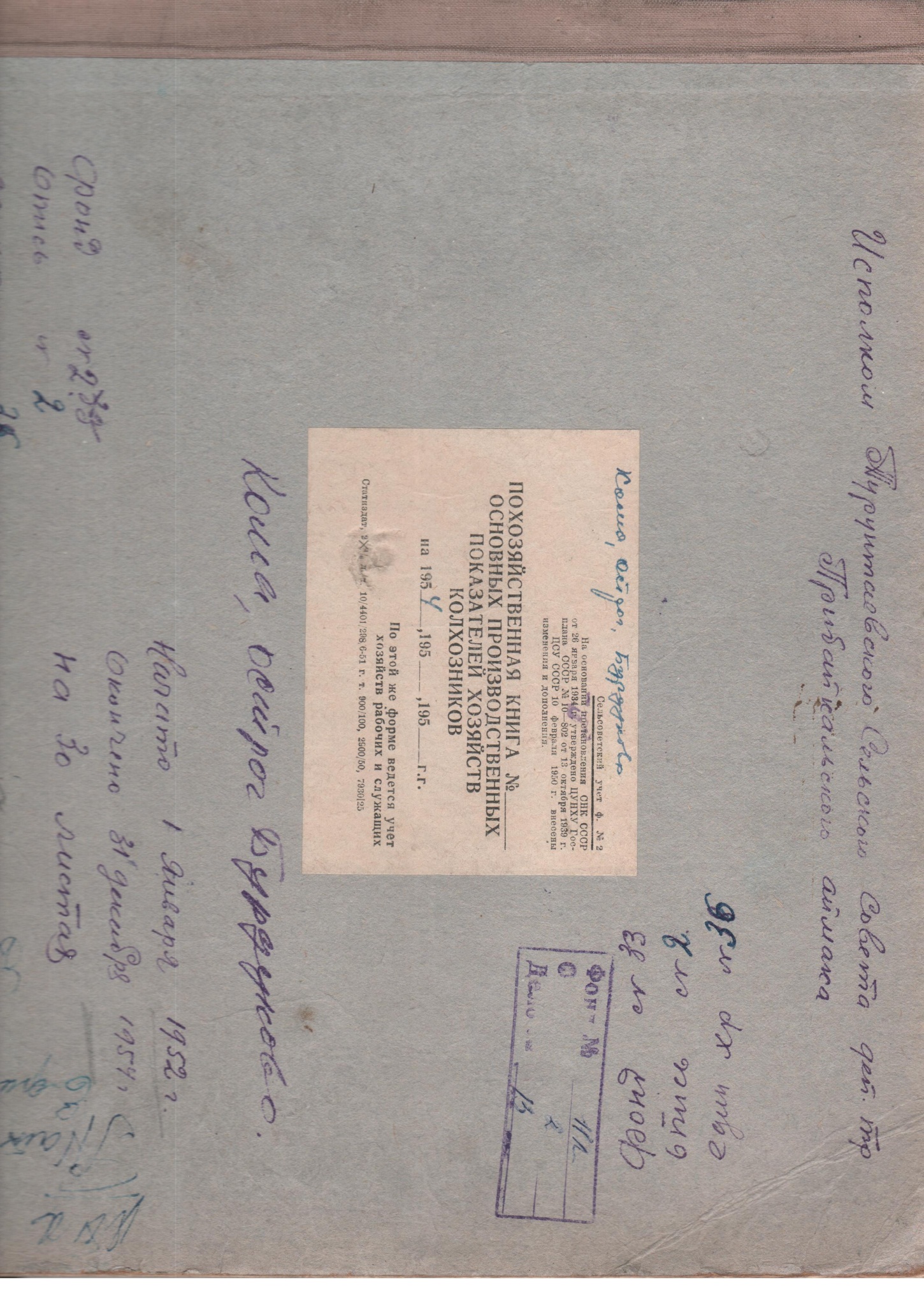 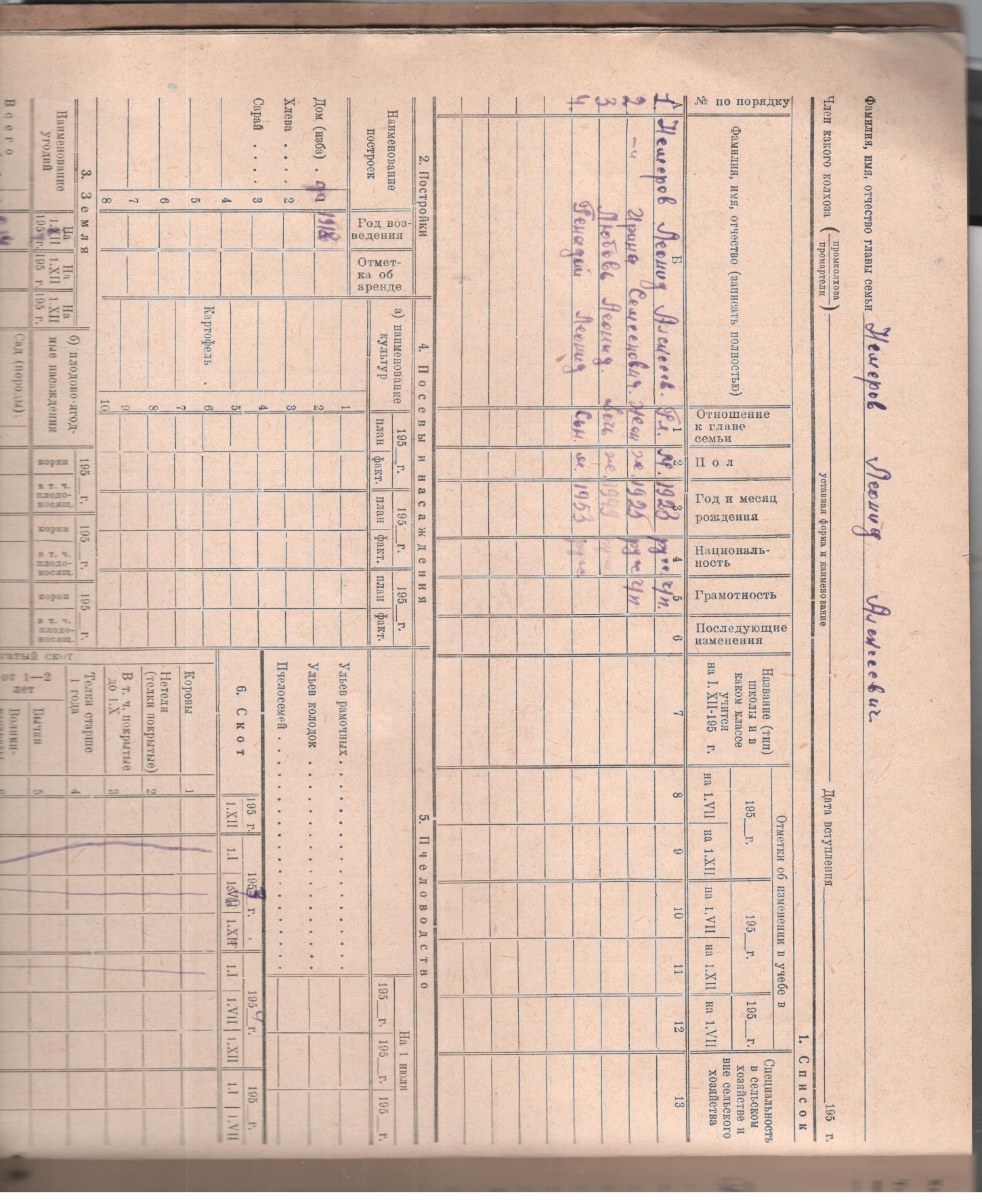 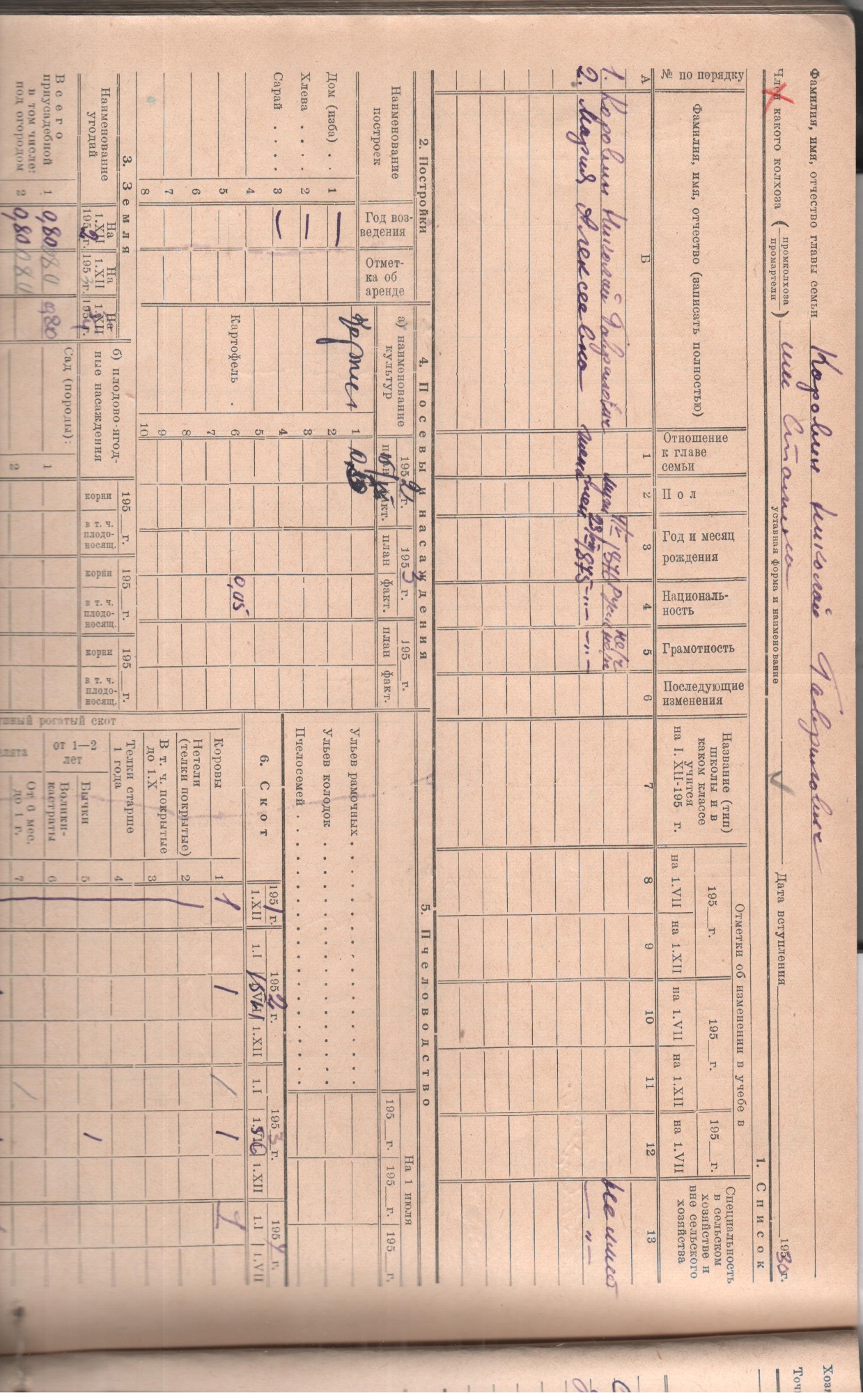 